Единый государственный экзамен по ЛИТЕРАТУРЕ Инструкция  по выполнению работыЭкзаменационная работа по литературе состоит из двух частей, включающих в себя 17 заданий.На выполнение экзаменационной работы по литературе отводится 3 часа 55 минут (235 минут).Часть 1 включает в себя два комплекса заданий.Первый комплекс заданий относится к фрагменту эпического, или лироэпического, или драматического произведения: 7 заданий с кратким ответом (1—7) и 2 задания с развёрнутым ответом в объёме5—10 предложений (8, 9).Второй комплекс заданий относится к анализу лирического произведения: 5 заданий с кратким ответом (10—14) и 2 задания с развёрнутым ответом в объёме 5—10 предложений (15, 16).Ответы к заданиям 1—7 и 10—14 записываются по приведённым ниже образцам в виде последовательности цифр или слова (словосочетания). Ответ запишите в поле ответа в тексте работы без пробелов, запятых и других дополнительных символов, а затем перенесите в бланк ответов № 1.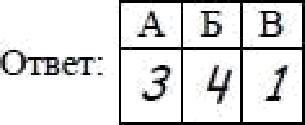 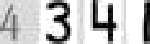 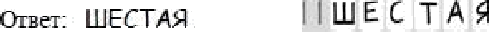 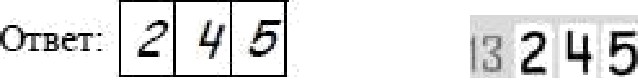 Часть 2 включает в себя 3 задания (17.1—17.3), из которых нужно выбрать только ОДНО и дать на него развёрнутый аргументированныйответ в жанре сочинения на литературную тему объёмом не менее 200 слов. Рекомендуем не более 2 часов отвести на выполнение заданий части 1,а остальное время — на выполнение задания части 2.Все бланки EFЭ заполняются яркими чёрными чернилами.Допускается использование гелевой, или капиллярной, или перьевой ручек.При выполнении заданий можно пользоваться черновиком. Записи в черновике не учитываются при оценивании работы.Баллы, полученные Вами за выполненные задания, суммируются. Постарайтесь выполнить как можно больше заданий и набрать наибольшее количество баллов. 	Желаем успеха.!	Часть 1Нрочитайте приведённый ниже фрагмент произведения и выполните   задания 1—9.	Черноглазая, с большим ртом, некрасивая, но живая девочка, с  своими детскими открытыми плечиками, которые,  сжимаясь, двигались в своем корсаже  от быстрого бега, с своими сбившимися назад черными кудрями, тоненькими оголенными руками и маленькими ножками в кружевных панталончиках и открытых башмачках,  была  в  том  милом  возрасте,  когда девочка уже не ребенок, а ребенок еще не девуиіка. Вывернувшись  от отца, она подбежала  к матери и, не обращая  никакого  внимания  на  ее   строгое  замечание,  спрятала свое раскрасневшееся лицо в кружевах материной мантильи и засмеялась. Она смеялась чему-то, толкуя отрывисто про куклу, которую вынула из-под юбочки.-- Видите?... Кукла... Мими... Видите.И Наташа не могла  больше  говорить  (ей все смешно  казалось).  Она  упала на мать и расхохоталась так громко и звонко, что все, даже чопорная гостья, против  воли засмеялись.Ну, поди, поди с своим уродом ! - сказала мать, притворно сердито отталкивая  дочь. —- Это моя меньшая, -— обратилась она к гостье.Наташа,  оторвав  на   минуту  лицо от кружевной  косынки  матери,   взглянула нанее снизу сквозь слезы смеха и опять спрятала лицо.Гостья, принужденная любоваться семейною сценой, сочла нужным принять в ней какое-нибудь участие.-- Скажите, моя милая, -- сказала она, обращаясь к Наташе, -- как же вам приходится эта Мими? Дочь, верно?Наташе не  понравился тон снисхождения до детского разговора, с которымгостья обратилась к ней. Она  ничего  не ответила и  серьезно посмотрела  нагОстьЮ.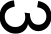 Между тем все это молодое поколение: Борис -- офицер, сын княгини Анны Михайловны, Николай -- студент, старший сын графа, Соня — пятнадцатилетняя племянница графа, и маленький Пeтpyiua -- меньшой сын, все разместились в гостиной и, видимо, старались удержать в границах приличия оживление и веселость,  которыми  еще  дышала каждая их  черта. Видно  было, что там,в задних комнатах, откуда они все так стремительно прибежали, у них были разговоры веселее, чем здесь о городских сплетнях, погоде и comtesse Apraksine.  ['2‘] Изредка  они  взглядывали  друг  на друга иедва  удерживались от смеха.Два молодые человека, студент и офицер, друзья с детства, были одних лет и оба красивы, но не похожи друг  на  друга. Борис был высокийбелокурый юноша с правильными тонкими чертами спокойного и красивого лица; Николай был невысокий курчавый молодой человек с открытым выражением лица. На верхней губе его уже показывались черные волосики, и во всем лице выражались  стремительность и восторженность.Николай покраснел, как только вошел в гостиную. Видно было, что он искал и не находил, что сказать; Борис, напротив, тотчас же нашелся и рассказал спокойно, шутливо, как эту Мими-куклу он знал еще молодою девицей с неиспорченным еще носом, как она в пять лет на его памяти состарелась и  как у  ней  по всему  черепу  треснула  голова.  Сказав  это, он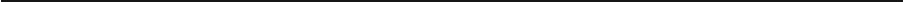 взглянул на Наташу. Наташа отвернулась от него, взглянула на младшего брата, который, зажмурившись, трясся от беззвучного смеха, и, не в силах более удерживаться, прыгнула и побежала из комнаты так скоро, как только могли нести ее  быстрые  ножки. Борис не рассмеялся.-- Вы, кажется, тоже хотели ехать, maman?  Карета нужна? -- .сказал он, Остановите соответствие между персонажами, фигурирующими в данном фрагменте, и их дальнейшей судьбой: к каждой позиции первого столбца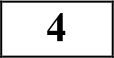 подберите соответствующую позицию из второго столбца.с улыбкой обращаясь к матери.-- Да, поди, поди, вели приготовить, -- сказала она, уливаясь.Борис вышел  тихо в двери и пошел за Наташей, толстый мальчиксердито побежал за ними, как будто досадуя на расстройство, происшедшее в  его занятиях.ПЕРСОНАЖИА) Наташа Ростова Б) Николай Ростов В) Борис ДрубецкойДАЛЬНЕЙШАЯ  СУДЬБАранен в Шенграбенском сражениивыходит замуж за Пьера Безуховаженится на Жюли КарагинойПогибает на войне(Л.Н. Толстой, «Война и .пиp»)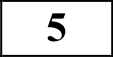 Ј	К какому роду литературы относится произведение Л.Н.Толстого «Война и мир»?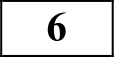 Ответ:		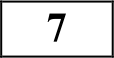 2	Скажите жанр названного произведения Л.Н.ТолстогоОтвет:    	 Назовите средство характеристики героя, основанное на описании его внешнего облика: «Борис был высокий белокурый  юноша с правильными тонкими чертами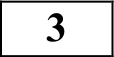 спокойного и красивого лица; Николай был невысокий курчавый молодой человек с открытым  выражением лица».Ответ:    	Ответ:    	К какому литературному направлению относится роман Л.Н.Толстого «Война и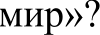 Ответ:	 	Как называется форма общения между персонажами, использованная в данном	IO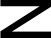 фрагменте и основанная на обмене репликами?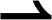 Ответ:    	Как в литературоведении называется значимый, выделенный элемент художественного образа, выразительная подробность (в данном фрагменте—  кукла МИмИ)?Ответ:    	Мрочитайте приведённое ниже произведение и въіполните задания 10—16.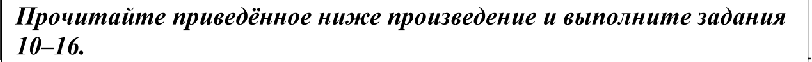 g		Какие черты характера юной Наташи Ростовой может выяснить для себя читатель данного фрагмента романа?9	В каких произведениях русской классики изображается конфликт поколений и в чем их споры можно сопоставить с подобными конфликтами, изображенными в«Войне и мире» Л.Н. Толстого?НЕЗНАКОМКАlПo вечерам над ресторанами Горячий воздух дик и глух, И правит окриками пьяными Весенний и тлетворный дух.2Вдали над пылью переулочной, Над скукой загородных дач,Чуть золотится крендель булочной,	 И раздается детский плач.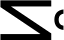 ЗИ каждый вечер, за шлагбаумами, Заламывая котелки,Среди канав гуляют с дамами Испытанные остряки.4Над озером скрипят уключины И раздается женский визг,А в небе, ко всему приученный Бесмысленно кривится диск.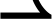 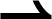 5И каждый вечер друг единственный В моем стакане отраженИ влагой терпкой и таинственной Как я, смирен и оглушен.6A рядом у соседних столиков Лакеи сонные торчат,И пьяницы с глазами кроликов«In vino veritas!» кричат.7И каждый вечер, в час назначенный (Иль это только снится мне?), Девичий стан, шелками схваченный, В туманном движется окне.8И медленно, пройдя меж пьяными, Всегда без спутников, одна Дыша духами и туманами,Она  садится  у окна.9И веют древними поверьями Ее упругие шелка,И шляпа с траурными перьями, И в кольцах узкая рука.10И странной близостью закованный, Смотрю за темную вуаль,И вижу берег очарованный И очарованную даль.11Глухие тайны мне поручены, Мне чье-то солнце вручено, И все души моей излучиныПронзило терпкое вино.12И перья страуса склоненные В моем качаются мозгу,И очи синие бездонные Цветут на дальнем берегу.13B моей душе лежит сокровище, И ключ поручен только мне!Ты право, пьяное чудовище!Я знаю: истина в вине.(А.А.Блок, 1906)130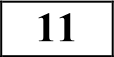 132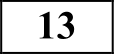 134Назовите течение модернизма, одним из представителей которого являлся А.А.Блок.Ответ:    	Укажите номер строфы (порядковое числительное в именительном падеже), в которой поэт использует риторическое восклицание.Ответ:    	Скажите тип рифмовки, использованный А.А.Блоком в данном стихотворении. Ответ:	 	Из приведённого ниже перечня выберите три названия художественных средств и приёмов, исполвзованных поэтом в пятой строфе данногостихотворения. Запишите цифры, под которыми они указаны.	IOгиперболаповторэпитетриторическое восклицаниеанафораОтвет:    	Скажите размер, которым написано стихотворение А.А. Блока «Незнакомка» Ответ:    	Ответы  х заданиям 1-16135	Как  в стихотворении А.А.Блока «Незнакомка» отражается идея двоемирия?  В каких произведениях русских поэтов изображаются два мира, в чем эти произведения похожи на стихотворения А.А.Блока «Незнакомка»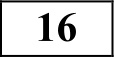 ЧАСТЬ 2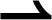 В чем особенность развития сюжета комедии Н.В. Гоголя«Ревизор»Почему Ф.И. Тютчева называют поэтом-философомПочему в романе М.А. Булгакова «Мастер и Маргарита» Мастер«лишен света», но «заслужил покой»?